Кошелев Валерий Михайлович,ДоцентПубликацииКниги по бумажной скульптуре для детей:- Кошелев В.М, Афонькин С.Ю. Вырезаем и складываем: учебное пособие. СПб.: «Кристалл»,1999.- Грибовская А.А., Кошелев В.М. Готовимся к празднику: пособие для детей старшего дошкольного возраста. Москва: «Просвещение», 2001.- Кошелев В.М. Художественный и ручной труд в детском саду: пособие для воспитателей детского сада и родителей. Москва: «Просвещение», 2001.Публикации в журналах:Пересекающиеся ребра. Журнал «Оригами».1999. №5.С.52-55.Кирикоми оригами. Журнал «Оригами».1998. №4. С.26-28.Кирикоми оригами. Журнал «Оригами».1998. №6. С.29-31.Публикации в научных сборниках:Кошелев В.М., Кошелев М.В. Технология последовательного погружения студентов специальности «Изобразительное искусство» в пленэрную практику. «Университеты в образовательном пространстве региона: опыт, традиции и инновации». Материалы научно-методической конференции (16-17 февраля 2010 г.). Петрозаводск, 2010. С. 409-413.Кошелев В.М. Поэтапное развитие профессиональных умений в подготовке педагога-художника. «Университеты в образовательном пространстве региона: опыт, традиции и инновации». Материалы научно-методической конференции (16-17 февраля 2010 г.). Петрозаводск, 2010. С.413-416.Кошелев В.М., Кошелев М.В. Пленэрная практика в подготовке учителя изобразительного искусства. «Университеты в образовательном пространстве региона: опыт, традиции и инновации». Материалы научно-методической конференции (21-23 ноября 2007 г.). Петрозаводск, 2007. С.187-189.Кошелев В.М. Развитие системы художественного образования в Республике Карелия. «Университеты в образовательном пространстве региона: опыт, традиции и инновации».Материалы научно-практической конференции (26-27 марта 2003 г.). Петрозаводск, 2003. С.194-195.Кошелев В.М., Писарев А.П. Колористика, психология восприятия цвета, цвет и человек. Вычислительные системы и технологии обработки информации: Межвуз. сб. науч. тр. Пенза: Инф.-изд. центр ПГУ.Косников Ю.Н., Кошелев В.М., Писарев А.П. Композиция, ее средства, свойства и качества. Вычислительные системы и технологии обработки информации: Межвуз. сб. науч. тр. Пенза: Инф.-изд. центр ПГУ.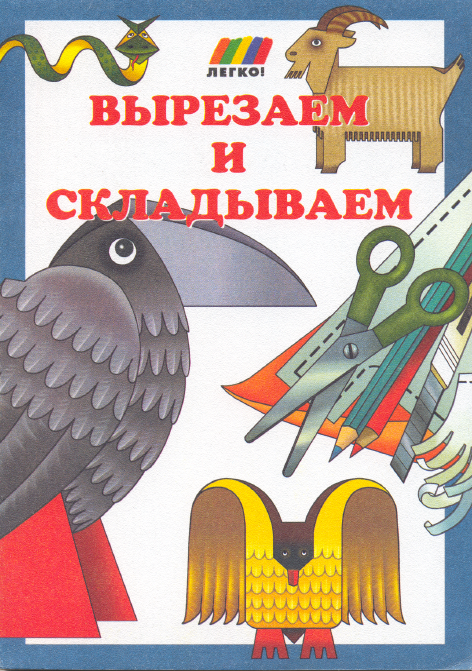 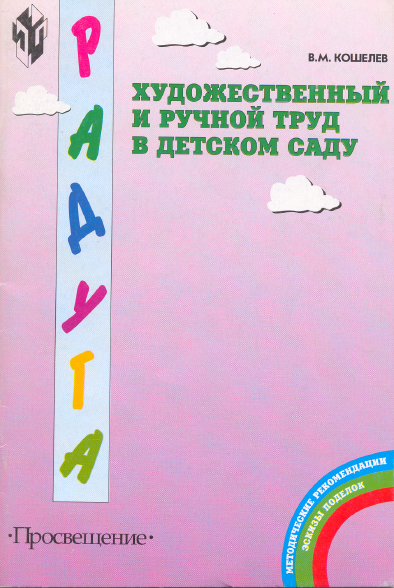 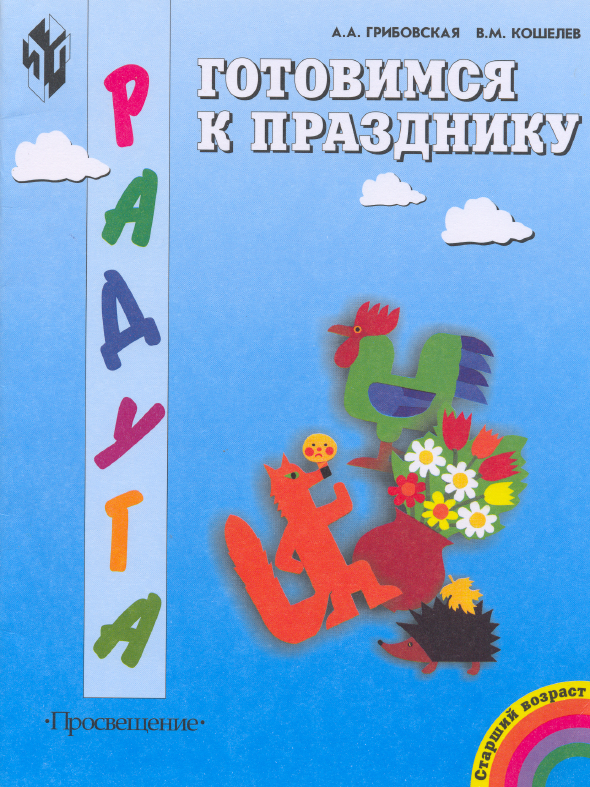 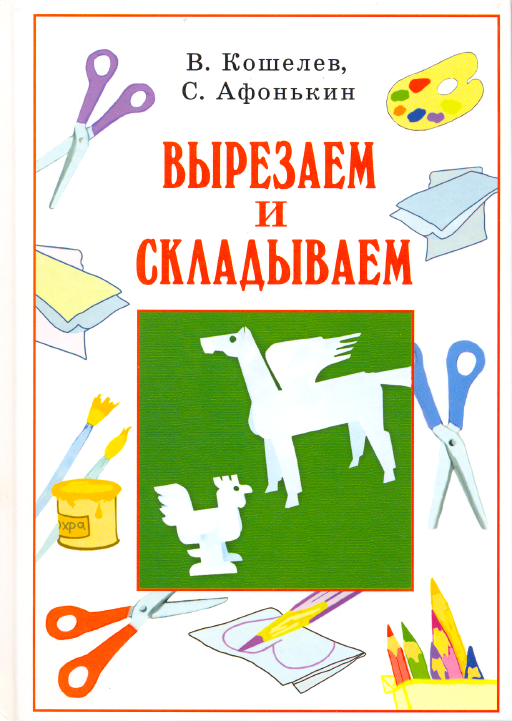 